Ai DOCENTI degli allievi in elencoAlessandro Guglia, 4V    Camilla Carnaghi, 4F   Laura Romagnino, 2I    Arianna Provasio, 5F1OGGETTO: PROVE E SPETTACOLO 28 GENNAIO 2016- in occasione del Giorno della Memoria 2016Per preparare lo spettacolo del 28 gennaio, si comunica il calendario e il luogo delle prove:La convocazione dei ragazzi che saliranno sul palco il 28 gennaio 2016 è alle ore 9.00 al Teatro Manzoni. Lo spettacolo andrà in scena alle ore 11.00.GLI STUDENTI IN ELENCO SARANNO IMPEGNATI NELL’ATTIVITÀ ED ESONERATI DALLE LEZIONI NELLE ORE INDICATE. Gli studenti consegneranno l’autorizzazione firmata dai genitori, sia per il pomeriggio del 27/01 che per la mattina del 28/01, alla prof.ssa Paludetto.   IL Dirigente Scolastico, Andrea Monteduro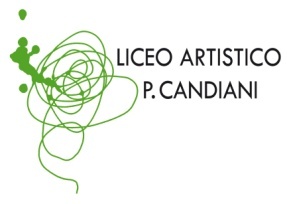 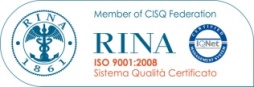 Cert. n. 03.786Liceo Artistico Statale Paolo CandianiLiceo Musicale e Coreutico Statale Pina Bauschsez. Musicale e sez. CoreuticaVia L. Manara, 10 – 21052 Busto Arsiziowww.artisticobusto.gov.ittel. 0331633154 – Fax 0331631311Email: licartib@artisticobusto.com     Pec: vasl01000a@pec.istruzione.itCod. Mec. VASL01000A – C.F.81009790122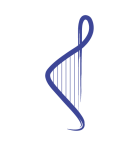 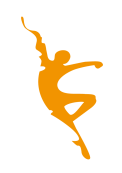 Liceo Musicale e CoreuticoPina Bausch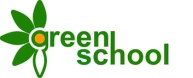 QUANDOCHIDOVE27 GENNAIO 2016dalle 11.15 alle 12.15Attori Aula Magna Liceo Candiani Bausch 27 GENNAIO 2016dalle 12.20 alle 13.15 Danzatori Aule di danza Liceo Candiani Bausch27 GENNAIO 2016dalle 16.00 alle 19.30 circaTutti i ragazzi in scena: attori coro e flautisti danzatori Teatro Manzoni- via Calatafimi 5, Busto Arsizio (nei pressi del Museo del Tessile)